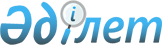 Об индикативном плане социально-экономического развития Республики Казахстан на 1999 годПостановление Правительства Республики Казахстан от 15 октября 1998 года N 1044

      Правительство Республики Казахстан ПОСТАНОВЛЯЕТ: 

      1. Принять к сведению индикативный план социально-экономического развития Республики Казахстан и одобрить содержащиеся в нем основные макроэкономические показатели на 1999 год, разработанные Комитетом по экономическому планированию Министерства энергетики, индустрии и торговли (далее - Комитет) с участием центральных исполнительных органов, ведомств Республики Казахстан, акимов областей, городов Астаны и Алматы. 

      2. Центральным исполнительным органам, ведомствам Республики Казахстан, акимам областей, городов Астаны и Алматы до 15 ноября 1998 года представить в Комитет предложения по мероприятиям для включения в план действий Правительства Республики Казахстан на 1999 год. 

      При подготовке названных предложений руководствоваться Стратегией "Казахстан-2030", Планом мероприятий по реализации Программы действий Правительства Республики Казахстан на 1998-2000 годы, отраслевыми и функциональными программами, индикативным планом социально-экономического развития Республики Казахстан на 1999 год. 

      3. Комитету обобщить предложения по плану действий Правительства Республики Казахстан на 1999 год и до 25 декабря 1998 года представить его в установленном порядке на утверждение в Правительство Республики Казахстан. 

      4. Министерству энергетики, индустрии и торговли, Министерству государственных доходов, Комитету Республики Казахстан по регулированию естественных монополий и защите конкуренции до 20 декабря 1998 года в установленном порядке внести проекты постановлений Правительства Республики Казахстан по планово-регулирующей части индикативного плана на 1999 год соответственно по программе государственных инвестиций, изменениютаможенных тарифов, предельному росту тарифов на продукцию и услугиорганизаций - естественных монополистов.     Премьер-Министр  Республики Казахстан          Основные макроэкономические показатели социально-      экономического развития Республики Казахстан на 1999 год      Сноска. "Основные показатели" - в новой редакции согласно постановлению Правительства РК от 31.05.99г. N 666а  P99666a_

 .______________________________________________________________________                                     ! 1997 г. ! 1998 г. ! 1999 г.!                                     !отчет    !отчет    !оценка  !------------------------------------------------------------------!ВВП, млрд. тенге                      1672,1    1747,7    1824,1ВВП в реальном выражении, %            101,7      97,5      98,5Дефлятор ВВП                            16,1       7,2       6,0ВВП на душу населения, тыс.тенге       105,4     111,7     122Индекс потребительских цен, %:на конец периода                       11,2       1,9      16,8в среднем за год                       17,4       7,1       7,1Курс тенге к доллару США в среднем за год                                  75,4      78,3     119,1Дефицит государственного бюджета,млрд.тенге                              62,2      70,1      67в % к ВВП                               3,7       4,0       3,7Промышленность, млрд.тенге             809,7     801,5       815реальное изменение, %                 104,0      97,9      98,3Сельское хозяйство, млрд.тенге         297       246,6     259,3реальное изменение, %                 98,1      81,1      98,9Экспорт, млн. долл. США                 6899      5773,8     5185Импорт, млн. долл. США                 7176      6574,7     5250Инвестиция в основной капитал,млрд. тенге                             140       189,3      196 
					© 2012. РГП на ПХВ «Институт законодательства и правовой информации Республики Казахстан» Министерства юстиции Республики Казахстан
				